LIETUVOS STALO TENISO	        LITHUANIAN TABLE TENNIS ASOCIACIJA		                   ASSOCIATION                      Žemaitės g. 6, LT-03117 Vilnius, Lietuva Žemaitės 6, LT-03117 VilniusTel. +37061812300 		 Phone +37061812300El.p.: info@stalotenisas.lt  	        E-mail.: info@stalotenisas.lt_________________________________    _______________________________LIETUVOS STALO TENISO ASOCIACIJAVYKDOMOJO KOMITETO POSĖDIS2021 m. gegužės 13 d. Nr. 6Pradžia: 12:00 val., pabaiga 13:20 val.Posėdžio pirmininkė: Inga NavickienėPosėdžio sekretorė: Justė MažeikienėZoom platformoje nuotoliniu būdu dalyvavo: VK nariai – prezidentė Inga Navickienė, Justė Mažeikienė, Evaldas Skyrius, Žygimantas Maleckas, Lina Sabaliauskienė, Aurelija Kybartaitė, Gabrielė Matukaitytė – Klimienė, Gediminas Gataveckas, Matas Skučas, Matas Vilkas. Svečiai: Valdas Martinkus, Donatas Petrauskas, Vytenis Maščinskas. Nedalyvavo: Viktoras FrizelisDARBOTVARKĖGalimybės bendradarbiauti LSTA su STL lygų organizavimo klausimais, svarstymas. SVARSTYTA. Prezidentė Inga Navickienė pasveikino posėdžio dalyvius ir informavo visus, kad naujasis LSTA Vykdomasis Komitetas svarstė gautą STL pasiūlymą organizuoti Lygų varžybas. LSTA mato VŠĮ „Stalo teniso lygą“ kaip savo strateginius partnerius, prisidedančius prie Lietuvos stalo teniso populiarinimo, bet yra punktų, kuriuos būtina aptarti ir suderinti. Elektroniniu paštu buvo užduoti klausimai, į kuriuos buvo gauti atsakymai“  Ar teisingai supratome, kad STL gali perimti visas LSTA lygas, nes nenorime, kad jos būtų skaldomos? – STL atstovai, atsakė, kad taip. Dėl teisėjų. LSTA lieka atsakinga už teisėjų ir sekretorių rengimą bei jų darbo apmokėjimą LSTA organizuojamose varžybose ir į šią sritį STL nepretenduoja. O už teisėjavimą ir sekretoriavimą lygų varžybose atsakingi STL. Į tai įeina: teisėjų/sekretorių apmokymas, atsiskaitymas už darbą. Pabrėžiama, jog ypač sekretoriaus darbą galės atlikti tik pakankamą kompetenciją turintys žmonės. Taip pat ketinama bendradarbiauti su LSTA TK dėl stalo teisėjų. STL atstovai prisiima pareigą apmokyti norinčius naudotis programine įranga. Varžybų nuostatai ir mokestis. D.Petrauskas: Varžybų nuostatai bus pakeisti, bus padidintas startinis mokestis. Iš esmės norima keisti visą lygų struktūrą, nes varžybos bus vykdomos arenose. Suprantama, kad mokestis negali kilti drastiškai, kad galėtų dalyvauti žaidėjai iš sporto mokyklų, centrų.  Šiuo metu planuojamas komandos mokestis 150 Eur sezonui. Už nuostatų sudarymą atsakingas Valdas Martinkus, kuris turi didelę patirtį organizuojant Lygų varžybas. Vykdant Aukščiausios ir Pirmos lygos varžybas planuojama ant 16 stalų, žemesnėse lygose - ant 20 stalų, nes jose dalyvaus daugiau komandų.Nuostatų paruošimo data sutartyje numatyta iki gegužės 25 d. Šiai dienai jie neparuošti todėl, kad, jei nepasirašytume bendradarbiavimo sutarties, nenorima atlikti papildomo didelio darbo. Nuspręsta: jei iki gegužės 15 d. LSTA pateikia savo sprendimą bendradarbiauti, tai iki 25 d. STL pateiks varžybų nuostatus, kuriuose bus viskas smulkiai aprašyta. Varžybų kalendoriaus derinimas. Lietuvoje rengiamų varžybų metinis kalendorius turi būti sudaromas taip, kad išvengtume susidubliavimo arba bereikalingo konkuravimo. LSTA pasilieka sau teisę būti metinio oficialių varžybų kalendoriaus sudarymo koordinatore. STL atstovai patikino, kad sales rudens sezonui užsakė pagal LSTA kalendorių, kur yra numatytos lygų varžybų datos, kad nebūtų dubliuojama. Taip pat buvo paprašyta pateikti 2022 metų datas suaugusių, Europos ir pasaulio čempionatų datas, kad galima būtų derinti varžybų datas.Buvo nuspręsta, kad STL varžybų nuostatus pateiks kartu su kalendoriaus datomis iki gegužės 25 d. Taip pat buvo pasiūlyta iš anksto pasirašyti preliminarų susitarimą (gegužės 15 d.), kad tiek varžybų nuostatai, tiek kalendorius bus suderintas abiejų pusių ir einame bendradarbiavimo keliu. Iškilus klausimui dėl Moterų lygos, buvo atsakyta, kad viskas kaip ir buvo, taip ir bus - aukščiausia ir pirma lyga moterų lieka. Galbūt bus ne 12, o 14 komandų.Dėl kitų komisijų, turinčių patvirtinti tiek oficialų varžybų kalendorių, tiek varžybų nuostatus. Gauti raštiški trenerių tarybos pirmininko ir teisėjų kolegijos pirmininko sutikimai. Šių komisijų patvirtinimai turi būti gauti iki birželio 1 d. Iki birželio 1 d. suderiname klausimus, dėl nuostatų, reitingo ir kitų iškilusių klausimų, kurie, jei nebuvo numatyti sutartyje, bus aprašyti kaip priedas prie bendradarbiavimo sutarties.Dėl reitingo skaičiavimo ir STL turimos programos naudojimo. LSTA pasisako už tai, kad Lietuvos stalo teniso bendruomenėje būtų naudojama vieninga varžybų rezultatų ir reitingų skaičiavimo programa ir nebūtų reitingo dubliavimo. Pripažįstame, kad šiuo metu STL naudojama programa yra pranašesnė už šiai dienai LSTA naudojamą programą. Šiai dienai LSTA sutinka su STL programos naudojimu ir reitingo perdavimu, su sąlyga, kad ateityje LSTA įsigijus modernią (pasaulio stalo teniso standartus atitinkančią) programą, visi reitingai turės būti perduoti LSTA. O tuo tarpu iš LSTA programos reitingo duomenys turi būti perduoti į STL programą iki rugsėjo 1 d., kad šio sezono varžybų (kurios dar vyks birželio mėnesį) duomenis galėtume suvesti į LSTA programą. Smulkesnė informacija pateikta STL pasiūlyme dėl reitingo skaičiavimo, kuriame išdėstytas abiem pusėms naudingas scenarijus.Taip pat buvo keliamas klausimas dėl duomenų talpinimo, kad nuorodos būtų LSTA svetainėje. STL atstovai tam pritaria, kad visa informacija turi būti vienoje vietoje ir kad reitingas turėtų būti pasiekimas per LSTA svetainę, kad LSTA galėtų skleisti savo aktualią informaciją. STL būtų labiau būtume kaip operatoriai, kad LSTA dėtų savo logo, ir galėtų deklaruoti, kad tai yra LSTA. Čia bus ir LSTA reitingas. Tai turi būti numatyta sutarties priede. Šiuo klausimu atstovauti LSTA paskirtas, su jo sutikimu, Matas Skučas. STL atstovai informavo apie savo planus ateinančioje rinkiminėje konferencijoje tapti LSTA nariais, kas dar labiau sutvirtintų pasitikėjimą ir bendradarbiavimą.Kuriant šį projektą kviečiamas LSTA atstovas į STL tarybą, kad kartu galima būtų pakoreguoti, papildyti sutartinius dalykus. LSTA atstovu pasiūlyta A.Kybartaitė, kuri iki gegužės 14 d. sutiko pakoreguoti sutartį ir pateikti patvirtinimui.Siūloma nusimatyti terminus prie visų punktų. Susižymėti kas jau yra nuspręsta.Reziumuojama: iki gegužės 15 d pasirašoma bendradarbiavimo sutartis tarp abiejų organizacijų.Iki  gegužės 25 d. STL pateikiami varžybų nuostatai;Iki birželio 1 d. pateikiami STA komisijų patvirtinimai dėl Lygų nuostatų ir varžybų kalendoriaus.Liepos 1 d. bus paskelbta komandų registracija. Prezidentė                                                                       			Inga Navickienė   Posėdžio sekretorė 				        	  			Justė Mažeikienė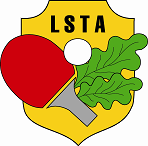 